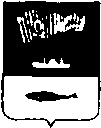 АДМИНИСТРАЦИЯ ГОРОДА МУРМАНСКАПОСТАНОВЛЕНИЕ__________________				                               ____________О внесении изменений в постановление администрации города Мурманска от 26.08.2011 № 1527 «О проведении открытых конкурсов по отбору управляющих организации для управления многоквартирными домами в городе Мурманске»Руководствуясь пунктом 5 статьи 2, статьей 161 Жилищного кодекса Российской Федерации, постановлением Правительства Российской Федерации от 06.02.2006 № 75 «О порядке проведения органом местного самоуправления открытого конкурса по отбору управляющей организации для управления многоквартирным домом», в целях обеспечения надлежащего содержания общего имущества собственников помещений многоквартирных домов, расположенных на территории муниципального образования город Мурманск,               п о с т а н о в л я ю:1. Внести в постановление администрации города Мурманска от 26.08.2011 № 1527 «О проведении открытых конкурсов по отбору управляющих организации для управления многоквартирными домами в городе Мурманске» следующие изменения:1.1. В преамбуле постановления слова «на основании решения Совета депутатов города Мурманска от 01.04.2011 № 35-430 «Об утверждении структуры администрации города Мурманска», решения Советов депутатов города Мурманска от 31.05.2011 № 37-484 «Об учреждении комитета по жилищной политике администрации города Мурманска и утверждении положения о комитете по жилищной политике администрации города Мурманска» заменить словами «Уставом муниципального казенного учреждения «Новые формы управления» (МКУ «НФУ»)».1.2. В пункте первом постановления слова «Комитету по жилищной политике администрации города Мурманска (Торотенкова И.В.)» заменить словами «Муниципальному казенному учреждению «Новые формы управления» (Грачиков А. Н.)2. Отделу информационно-технического обеспечения и защиты информации администрации города Мурманска (Кузьмин А.Н.) разместить настоящее постановление на официальном сайте администрации города Мурманска в сети Интернет.3. Редакции газеты «Вечерний Мурманск» (Хабаров В.А.) опубликовать настоящее постановление.4. Настоящее постановление вступает в силу со дня официального опубликования и распространяется на правоотношения, возникшие с 01.02.2018.5. Контроль за выполнением настоящего постановления возложить на заместителя главы администрации города Мурманска Доцник В.А.Глава администрации города Мурманска               			                                            А.И. Сысоев